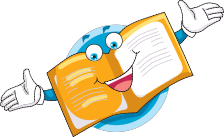 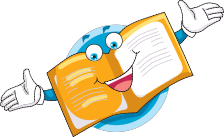 VIDA EN EL SUELOColorea a los seres que necesitan del suelo para vivir.